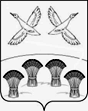 ПОСТАНОВЛЕНИЕАДМИНИСТРАЦИИ СВОБОДНОГО СЕЛЬСКОГО ПОСЕЛЕНИЯПРИМОРСКО-АХТАРСКОГО РАЙОНА                         от 28 февраля  2018 года                                                                                  №36                                                                             хутор СвободныйО внесении изменений в некоторые постановления администрации Свободного сельского поселения  Приморско-Ахтарского района        В соответствии с Земельным кодексом Российской Федерации от 25 октября 2001 года №136-ФЗ, Федеральным законом от 25 октября 2001 года №137-ФЗ «О введении в действие Земельного кодекса Российской Федерации», Федеральным законом от 27 июля 2010 года №210-ФЗ «Об организации предоставления государственных и муниципальных услуг» Федеральным законом от 6 октября 2003 года № 131-ФЗ «Об общих принципах организации местного самоуправления  в Российской Федерации», Указом Президента Российской Федерации от 7 мая 2012 года №601 «Об основных направлениях совершенствования системы государственного управления», Уставом Свободного сельского поселения Приморско-Ахтарского района, администрация Свободного сельского поселения Приморско-Ахтарского района  п о с т а н о в л я е т:       1. Внести в постановление администрации Свободного сельского поселения Приморско-Ахтарского района  №72 от  06 апреля 2016 года «Об утверждении административного регламента администрации Свободного сельского поселения  Приморско-Ахтарского района по предоставлению Муниципальной  услуги «Выдача разрешения на использование земель  или земельного участка, находящихся  в государственной  или муниципальной собственности, без предоставления  земельного участка и установления сервитута»» следующие изменения:       - в наименовании постановления администрации Свободного сельского поселения Приморско-Ахтарского района № 72 от  06 апреля 2016 года , в приложении и по тексту исключить слова «без предоставления земельного участка и установления сервитута»;       2. Внести в постановление администрации Свободного сельского поселения Приморско – Ахтарского района от 20 июля 2015 года 186 «Об утверждении административного регламента предоставления муниципальной услуги «Предоставление выписки из похозяйственной книги» следующие изменения:          - в пунктах 2.5 и 3.7.9 слова «14 рабочих дней» заменить словами «3 рабочих дня».      3. Внести в постановление администрации Свободного сельского поселения Приморско-Ахтарского района № 193 от 27 июля 2015 года «Об утверждении административного регламента администрации Свободного сельского поселения Приморско-Ахтарского района по предоставлению муниципальной  услуги «Выдача разрешения (ордера) на проведение земляных работ на территории общего пользования» следующие изменения:        -в наименовании постановления администрации Свободного сельского поселения Приморско-Ахтарского района № 193 от  27 июля 2015 года , в приложении и по тексту исключить слова: «(ордера)», «на территории общего пользования».       4. Настоящее постановление обнародовать и разместить на официальном сайте администрации Свободного сельского поселения Приморско-Ахтарского района в сети « Интернет»( http://admin-svobodnoe-sp.ru/).       5. Контроль за выполнением настоящего постановления оставляю за собой.       6. Постановление вступает в силу со дня его официального обнародования и распространяется на правоотношения, возникшие с 1 января 2018 года.Глава Свободного  сельского поселения Приморско-Ахтарского района                                                        В.Н.СиротаПроект внесен и подготовленВедущий специалист                                                                         Г.П.ГромПроект согласованВедущий специалист                                                                         Е.В.Карпенко